106學年度綜309畢業旅行剪影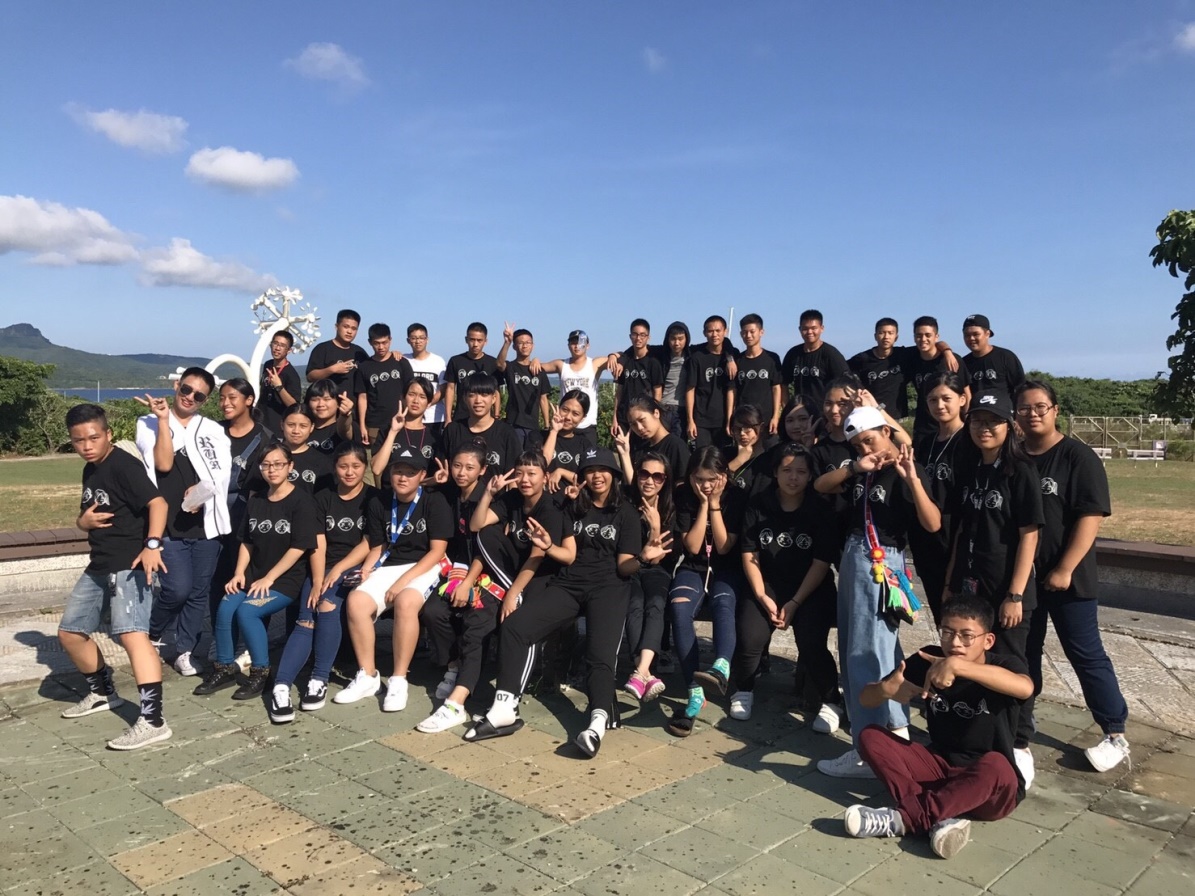 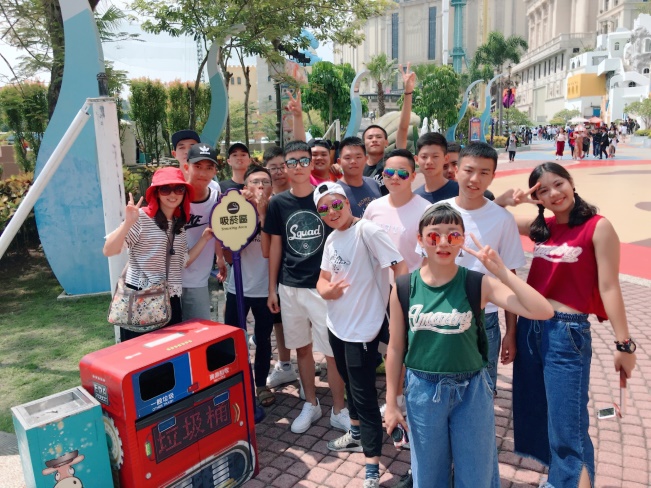 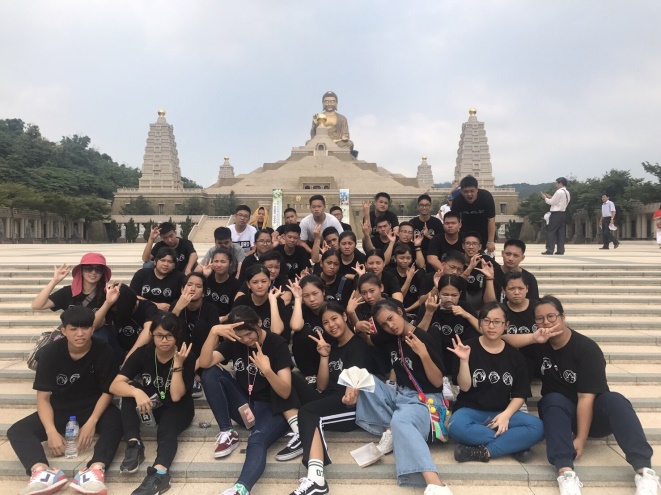 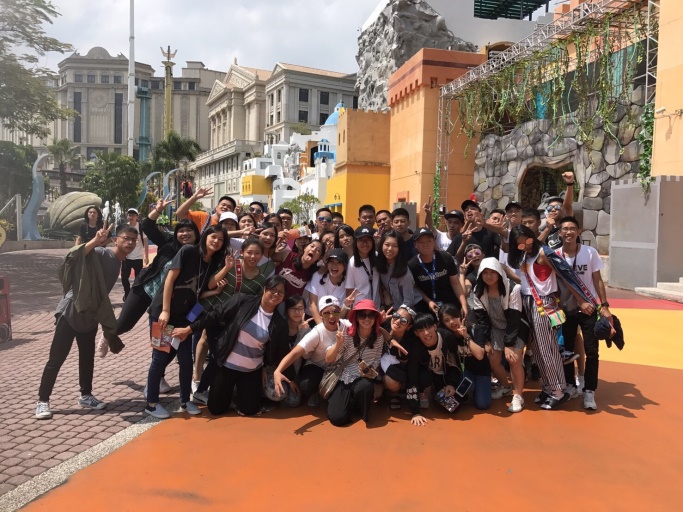 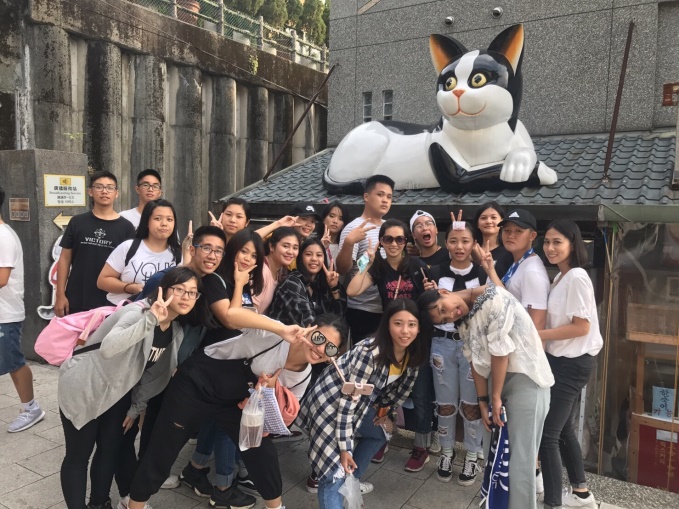 